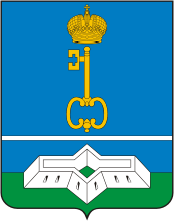 СОВЕТ ДЕПУТАТОВ МУНИЦИПАЛЬНОГО ОБРАЗОВАНИЯШЛИССЕЛЬБУРГСКОЕ ГОРОДСКОЕ ПОСЕЛЕНИЕКИРОВСКОГО МУНИЦИПАЛЬНОГО РАЙОНАЛЕНИНГРАДСКОЙ ОБЛАСТИПЯТОГО СОЗЫВАРЕШЕНИЕОт 18 июня 2020 года № 42Об утверждении Положения о порядке сноса самовольных построек или их приведения в соответствие с установленными требованиямина территории муниципального образования Шлиссельбургское городское поселение Кировского муниципального района Ленинградской областиВ соответствии со ст. 222 Гражданского кодекса Российской Федерации,    ст.ст. 55.32, 55.33 Градостроительного кодекса Российской Федерации, ст. 65 Водного кодекса Российской Федерации, Кодексом Российской Федерации об административных правонарушениях, п.п. 20 п. 1 ст. 14 Федерального закона от 06.10.2003 № 131-ФЗ «Об общих принципах организации местного самоуправления в Российской Федерации», Федеральным законом от 26.12.2008 № 294-ФЗ «О защите прав юридических лиц и индивидуальных предпринимателей при осуществлении государственного контроля (надзора) и муниципального контроля», Приказом Минстроя России от 19.03.2019 № 169/пр «Об утверждении формы уведомления о выявлении самовольной постройки и перечня документов, подтверждающих наличие признаков самовольной постройки», руководствуясь Уставом муниципального образования Шлиссельбургское городское поселение Кировского муниципального района Ленинградской области  Совет депутатовРЕШИЛ:1. Утвердить Положение о порядке сноса самовольных построек или их приведения в соответствие с установленными требованиями на территории муниципального образования Шлиссельбургское городское поселение Кировского муниципального района Ленинградской области (далее – Положение) согласно приложению.2. Настоящее постановление подлежит официальному опубликованию в официальных средствах массовой информации и размещению на официальном сайте Совета депутатов МО Город Шлиссельбург в сети «Интернет» и вступает в силу после его официального опубликования (обнародования).Глава муниципального образования 						М.В. ЛашковУтвержденорешением Совета депутатов муниципального образования Шлиссельбургское городское поселение Кировского муниципального района Ленинградской областиот 18 июня 2020 года № 42(приложение)ПОЛОЖЕНИЕо порядке сноса самовольных построек или их приведения в соответствие с установленными требованиями на территории муниципального образования Шлиссельбургское городское поселение Кировского муниципального района Ленинградской области1. Общие положения1.1. Настоящее Положение разработано в соответствии со ст. 222 Гражданского кодекса Российской Федерации, ст.ст. 55.32, 55.33 Градостроительного кодекса Российской Федерации, ст. 65 Водного кодекса Российской Федерации, Кодексом Российской Федерации об административных правонарушениях, п.п. 20 п. 1 ст. 14 Федерального закона от 06.10.2003 № 131-ФЗ «Об общих принципах организации местного самоуправления в Российской Федерации», Федеральным законом от 26.12.2008 № 294-ФЗ «О защите прав юридических лиц и индивидуальных предпринимателей при осуществлении государственного контроля (надзора) и муниципального контроля», Приказом Минстроя России от 19.03.2019 № 169/пр «Об утверждении формы уведомления о выявлении самовольной постройки и перечня документов, подтверждающих наличие признаков самовольной постройки».1.2. Положение регулирует отношения, связанные с деятельностью органов местного самоуправления муниципального образования Шлиссельбургское городское поселение Кировского муниципального района Ленинградской области (далее - МО Город Шлиссельбург) по принятию решений о сносе самовольной постройки или ее приведении в соответствие с предельными параметрами разрешенного строительства, реконструкции объектов капитального строительства, установленными правила землепользования и застройки, документацией по планировке территории, или обязательными требованиями к параметрам объектов капитального строительства, установленными федеральными законами (далее также - приведение в соответствие с установленными требованиями).1.3. Самовольной постройкой является здание, сооружение или другое строение, возведенные или созданные на земельном участке, не предоставленном в установленном порядке, или на земельном участке, разрешенное использование которого не допускает строительства на нем данного объекта, либо возведенные или созданные без получения на это необходимых в силу закона согласований, разрешений или с нарушением градостроительных и строительных норм и правил, если разрешенное использование земельного участка, требование о получении соответствующих согласований, разрешений и (или) указанные градостроительные и строительные нормы и правила установлены на дату начала возведения или создания самовольной постройки и являются действующими на дату выявления самовольной постройки.1.4. Не является самовольной постройкой здание, сооружение или другое строение, возведенные или созданные с нарушением установленных в соответствии с законом ограничений использования земельного участка, если собственник данного объекта не знал и не мог знать о действии указанных ограничений в отношении принадлежащего ему земельного участка.1.5. Лицо, осуществившее самовольную постройку, не приобретает на нее право собственности. Оно не вправе распоряжаться постройкой - продавать, дарить, сдавать в аренду, совершать другие сделки.Использование самовольной постройки не допускается.1.6. Самовольная постройка подлежит сносу или приведению в соответствие с параметрами, установленными правилами землепользования и застройки, документацией по планировке территории, или обязательными требованиями к параметрам постройки, предусмотренными законом (далее - установленные требования), осуществившим ее лицом либо за его счет, а при отсутствии сведений о нем лицом, в собственности, пожизненном наследуемом владении, постоянном (бессрочном) пользовании которого находится земельный участок, на котором возведена или создана самовольная постройка, или лицом, которому такой земельный участок, находящийся в государственной или муниципальной собственности, предоставлен во временное владение и пользование, либо за счет соответствующего лица, за исключением случаев, предусмотренных п. 3 ст. 222 Гражданского кодекса Российской Федерации, и случаев, если снос самовольной постройки или ее приведение в соответствие с установленными требованиями осуществляется в соответствии с законом органом местного самоуправления.1.7. Снос объектов капитального строительства, являющихся самовольными постройками, или их приведение в соответствие с установленными требованиями                              в принудительном порядке осуществляется на основании решения суда или органа местного самоуправления, принимаемого в соответствии со ст. 222 Гражданского кодекса Российской Федерации.1.8. Органом местного самоуправления, уполномоченным на принятие решения                      о сносе самовольной постройки или её приведении в соответствие с установленными требованиями, настоящим Положением, является администрация МО Город Шлиссельбург (далее – Администрация).2. Органы, уполномоченные на выявление самовольной постройкиК органам, уполномоченные на выявление самовольной постройки (далее – Уполномоченные органы), относятся:- исполнительные органы государственной власти, уполномоченные                                       на осуществление государственного строительного надзора;- исполнительные органы государственной власти, уполномоченные                                      на осуществление государственного земельного надзора;- исполнительные органы государственной власти, уполномоченные                                       на осуществление государственного надзора в области использования и охраны водных объектов;- исполнительные органы государственной власти, уполномоченные                                      на осуществление государственного надзора в области охраны и использования особо охраняемых природных территорий;- исполнительные органы государственной власти, уполномоченные                                        на осуществление, государственного надзора за состоянием, содержанием, сохранением, использованием, популяризацией и государственной охраной объектов культурного наследия;- исполнительные органы государственной власти, уполномоченные                             на осуществление федерального государственного лесного надзора (лесной охраны);- подведомственных вышеперечисленным исполнительным органам государственных учреждений, должностных лиц государственных учреждений, осуществляющих управление особо охраняемыми природными территориями федерального и регионального значения, являющихся государственными инспекторами в области охраны окружающей среды;- органы местного самоуправления, осуществляющие муниципальный земельный контроль или муниципальный контроль в области охраны и использования особо охраняемых природных территорий.3. Порядок выявления самовольной постройки3.1. Выявление объектов, обладающих признаками самовольной постройки, предусмотренными ст. 1 ст. 222 Гражданского кодекса Российской Федерации (далее – Самовольная постройка), осуществляется Уполномоченными органами при осуществлении проверок  государственного земельного надзора, муниципального земельного контроля в области охраны и использования земель, в порядке, предусмотренном нормативными правовыми  актами Российской Федерации, Ленинградской области, МО Город Шлиссельбург.3.2. При выявлении Самовольной постройки, в рамках осуществления мероприятий, указанных в п. 1 настоящего раздела, Уполномоченные органы направляют в Администрацию следующие документы:1. Уведомление о выявлении самовольной постройки, подготовленное по форме, утвержденной приказом Минстроя России от 19.03.2019 № 169/пр «Об утверждении формы уведомления о выявлении самовольной постройки и перечня документов, подтверждающих наличие признаков самовольной постройки». 2. Документы, подтверждающие наличие признаков самовольной постройки:- Акт проверки, составленный в порядке, определенном ст. 16 Федерального закона от 26.12.2008 № 294-ФЗ «О защите прав юридических лиц и индивидуальных предпринимателей при осуществлении государственного контроля (надзора) и муниципального контроля» по форме, установленной приказом Министерства экономического развития Российской Федерации от 30.04.2009 № 141 «О реализации положений Федерального закона «О защите прав юридических лиц и индивидуальных предпринимателей при осуществлении государственного контроля (надзора)и муниципального контроля»;- Акт проверки, указанный в п. 7 ст. 71 Земельного кодекса Российской Федерации;- Акт проверки, указанный в п. 5 ст. 72 Земельного кодекса Российской Федерации;- Сведения, содержащиеся в Едином государственном реестре недвижимости, предоставленные в форме электронного документа или в форме документа на бумажном носителе в виде копии документа, на основании которого сведения внесены в Единый государственный реестр недвижимости, выписки из Единого государственного реестра недвижимости или ином виде, установленном в соответствии со ст. 62 Федерального закона от 13.07.2015 № 218-ФЗ «О государственной регистрации недвижимости».4. Порядок принятия решения о сносе самовольной постройки или её приведении в соответствие с установленными требованиями4.1. Администрация в срок, не превышающий двадцати рабочих дней со дня получения от Уполномоченного органа уведомления о выявлении самовольной постройки и документов, подтверждающих наличие признаков самовольной постройки, предусмотренных п. 1 ст. 222 Гражданского кодекса Российской Федерации, рассматривает указанные уведомление и документы и по результатам такого рассмотрения совершает одно из следующих действий:1) принимает решение о сносе самовольной постройки либо решение о сносе самовольной постройки или ее приведении в соответствие с установленными требованиями в случаях, предусмотренных п. 4 ст. 222 Гражданского кодекса Российской Федерации;2) обращается в суд с иском о сносе самовольной постройки или ее приведении в соответствие с установленными требованиями;3) направляет, в том числе с использованием единой системы межведомственного электронного взаимодействия и подключаемых к ней региональных систем межведомственного электронного взаимодействия, уведомление о том, что наличие признаков самовольной постройки не усматривается, в Уполномоченный орган от которого поступило уведомление о выявлении самовольной постройки.4.2. В течение семи рабочих дней со дня принятия решения о сносе самовольной постройки либо решения о сносе самовольной постройки или ее приведении в соответствие с установленными требованиями Администрация направляет копию соответствующего решения:-  лицу, осуществившему самовольную постройку;- правообладателю земельного участка, на котором создана или возведена самовольная постройка, при отсутствии у Администрации сведений о таком лице.4.3. В случае, если лица, указанные в п. 4.2. настоящего раздела, не были выявлены, Администрация, в течение семи рабочих дней со дня принятия соответствующего решения:1) обеспечивает опубликование в порядке, установленном уставом МО Город Шлиссельбург, сообщения о планируемых сносе самовольной постройки или ее приведении в соответствие с установленными требованиями;2) обеспечивает размещение на своем официальном сайте МО Город Шлиссельбург                в информационно-телекоммуникационной сети «Интернет» сообщения о планируемых сносе самовольной постройки или ее приведении в соответствие с установленными требованиями;3) обеспечивает размещение на информационном щите в границах земельного участка, на котором создана или возведена самовольная постройка, сообщения                                   о планируемых сносе самовольной постройки или ее приведении в соответствие                                  с установленными требованиями.4.4. Критериями для принятия решения о сносе самовольной постройки или                         её приведении в соответствие с установленными требованиями:1) Решение о сносе самовольной постройки принимается в случае, если самовольная постройка возведена или создана на земельном участке, в отношении которого отсутствуют правоустанавливающие документы и необходимость их наличия установлена в соответствии с законодательством на дату начала строительства такого объекта, либо самовольная постройка возведена или создана на земельном участке, вид разрешенного использования которого не допускает строительства на нем такого объекта и который расположен в границах территории общего пользования.2) Решение о сносе самовольной постройки или ее приведении в соответствие                         с установленными требованиями принимается в случае, если самовольная постройка возведена или создана на земельном участке, вид разрешенного использования которого                не допускает строительства на нем такого объекта, и данная постройка расположена                            в границах зоны с особыми условиями использования территории при условии, что режим указанной зоны не допускает строительства такого объекта, либо в случае, если в отношении самовольной постройки отсутствует разрешение на строительство, при условии, что границы указанной зоны, необходимость наличия этого разрешения установлены в соответствии с законодательством на дату начала строительства такого объекта.4.5. Срок для сноса самовольной постройки устанавливается с учетом характера самовольной постройки, но не может составлять менее чем три месяца и более чем двенадцать месяцев, срок для приведения самовольной постройки в соответствие                              с установленными требованиями устанавливается с учетом характера самовольной постройки, но не может составлять менее чем шесть месяцев и более чем три года.4.6. Предусмотренные п. 4.4. настоящего Положения решения не могут быть приняты Администрацией в отношении самовольных построек, возведенных или созданных на земельных участках, не находящихся в государственной или муниципальной собственности, кроме случаев, если сохранение таких построек создает угрозу жизни и здоровью граждан.4.7. Администрация в любом случае не вправе принимать решение о сносе самовольной постройки либо решение о сносе самовольной постройки или ее приведении в соответствие  с установленными требованиями в отношении объекта недвижимого имущества, право собственности на который зарегистрировано в Едином государственном реестре недвижимости или признано судом в соответствии с п. 3 ст. 222 Гражданского кодекса Российской Федерации либо в отношении которого ранее судом принято решение об отказе в удовлетворении исковых требований о сносе самовольной постройки, или в отношении многоквартирного дома, жилого дома или садового дома.5. Порядок сноса самовольной постройки или её приведения в соответствие с установленными требованиями5.1. Снос самовольной постройки или ее приведение в соответствие с установленными требованиями осуществляет лицо, которое создало или возвело самовольную постройку, а при отсутствии сведений о таком лице правообладатель земельного участка, на котором создана или возведена самовольная постройка, в срок, установленный соответствующим решением суда или Администрации.5.2. В случае осуществления сноса самовольной постройки или ее приведения в соответствие с установленными требованиями лицом, которое создало или возвело самовольную постройку, либо лицом, с которым Администрацией заключен договор о сносе самовольной постройки или ее приведении в соответствие с установленными требованиями, которые не являются правообладателями земельного участка, на котором создана или возведена самовольная постройка, указанные лица выполняют функции застройщика.5.3. Лица, указанные в п. 5.1. настоящего Положения, обязаны:1) осуществить снос самовольной постройки в случае, если принято решение о сносе самовольной постройки, в срок, установленный указанным решением;2) осуществить снос самовольной постройки либо представить в Администрацию утвержденную проектную документацию, предусматривающую реконструкцию самовольной постройки в целях приведения ее в соответствие с установленными требованиями при условии, что принято решение о сносе самовольной постройки или ее приведении в соответствие с установленными требованиями, в срок, установленный указанным решением для сноса самовольной постройки;3) осуществить приведение самовольной постройки в соответствие с установленными требованиями в случае, если принято решение о сносе самовольной постройки или ее приведении в соответствие с установленными требованиями, в срок, установленный указанным решением для приведения самовольной постройки в соответствие с установленными требованиями. При этом необходимо, чтобы в срок, предусмотренный частью 2 настоящего пункта, такие лица представили в Администрацию утвержденную проектную документацию, предусматривающую реконструкцию самовольной постройки в целях ее приведения в соответствие с установленными требованиями.5.4. В случае, если указанными в п. 5.1. настоящего Положения лицами в установленные сроки не выполнены обязанности, предусмотренные п. 5.3. настоящего Положения, Администрация выполняет одно из следующих действий:1) направляет в течение семи рабочих дней со дня истечения срока, предусмотренного п. 5.3. настоящего Положения для выполнения соответствующей обязанности, уведомление об этом в исполнительный орган государственной власти или орган местного самоуправления, уполномоченные на предоставление земельных участков, находящихся в государственной или муниципальной собственности, при условии, что самовольная постройка создана или возведена на земельном участке, находящемся в государственной или муниципальной собственности;2) обращается в течение шести месяцев со дня истечения срока, предусмотренного п. 5.3. настоящего Положения для выполнения соответствующей обязанности, в суд с требованием об изъятии земельного участка и о его продаже с публичных торгов при условии, что самовольная постройка создана или возведена на земельном участке, находящемся в частной собственности, за исключением случая, предусмотренного п.п. 3 п. 5.5. настоящего Положения;3) обращается в течение шести месяцев со дня истечения срока, предусмотренного п. 5.3. настоящего Положения для выполнения соответствующей обязанности, в суд с требованием об изъятии земельного участка и о его передаче в государственную или муниципальную собственность при условии, что самовольная постройка создана или возведена на земельном участке, находящемся в частной собственности, и такой земельный участок расположен в границах территории общего пользования, за исключением случая, предусмотренного п.п. 3 п. 5.5. настоящего Положения.5.5. Снос самовольной постройки или ее приведение в соответствие с установленными требованиями осуществляется Администрацией в следующих случаях:1) в течение двух месяцев со дня размещения на официальном сайте МО Город Шлиссельбург в информационно-телекоммуникационной сети «Интернет» сообщения о планируемых сносе самовольной постройки или ее приведении в соответствие с установленными требованиями лица, указанные в п. 5.1. настоящего Положения, не были выявлены;2) в течение шести месяцев со дня истечения срока, установленного решением суда или Администрации о сносе самовольной постройки либо решением суда или Администрации о сносе самовольной постройки или ее приведении в соответствие с установленными требованиями, лица, указанные п. 5.1. настоящего Положения, не выполнили соответствующие обязанности, предусмотренные п. 5.3. настоящего Положения, и земельный участок, на котором создана или возведена самовольная постройка, не предоставлен иному лицу в пользование и (или) владение либо по результатам публичных торгов не приобретен иным лицом;3) в срок, установленный решением суда или Администрации о сносе самовольной постройки либо решением суда или Администрации о сносе самовольной постройки или ее приведении в соответствие с установленными требованиями, лицами, указанными в п. 5.1. настоящего Положения, не выполнены соответствующие обязанности, предусмотренные п. 5.3. настоящего Положения, при условии, что самовольная постройка создана или возведена на неделимом земельном участке, на котором также расположены объекты капитального строительства, не являющиеся самовольными постройками.5.6.  В случае, если в установленный срок лицами, указанными в п. 5.1. настоящего Положения, не выполнены обязанности, предусмотренные п. 5.3. настоящего Положения, при переходе прав на земельный участок обязательство по сносу самовольной постройки или ее приведению в соответствие с установленными требованиями в сроки, установленные в соответствии с Земельным кодексом Российской Федерации, переходит к новому правообладателю земельного участка.5.7. В случае, если принято решение о сносе самовольной постройки или ее приведении в соответствие с установленными требованиями, лица, указанные в п. 5.1. настоящего Положения, а в случаях, предусмотренных п. 5.2. и п. 5.5. настоящего Положения, соответственно новый правообладатель земельного участка, Администрация                    по своему выбору осуществляют снос самовольной постройки или ее приведение                               в соответствие с установленными требованиями.5.8. Снос самовольной постройки осуществляется в соответствии со ст.ст. 55.30.                      и 55.31. Градостроительного кодекса Российской Федерации. Приведение самовольной постройки в соответствие с установленными требованиями осуществляется путем ее реконструкции в порядке, установленном главой 6  Градостроительного кодекса Российской Федерации.5.9. В течение двух месяцев со дня истечения сроков, указанных соответственно                        в п.п. 1 - 3  п. 5.5. настоящего Положения, Администрация  принимает решение                                  об осуществлении сноса самовольной постройки или ее приведения в соответствие                             с установленными требованиями с указанием сроков таких сноса, приведения в соответствие с установленными требованиями.5.10. В случаях, предусмотренных п.п. 2 и 3  п. 5.5. настоящего Положения, Администрация вправе требовать возмещения расходов на выполнение работ по сносу самовольной постройки или ее приведению в соответствие с установленными требованиями от лиц, указанных в п. 5.1. настоящего Положения, за исключением случая, если в соответствии с федеральным законом Администрация имеет право на возмещение за счет казны Российской Федерации расходов местного бюджета на выполнение работ по сносу самовольной постройки или ее приведению в соответствие с установленными требованиями.6. Особенности сноса объектов капитального строительства, расположенных в зонах с особыми условиями использования территорий, или приведения таких объектов капитального строительства в соответствие с ограничениями использования земельных участков, установленными в границах зон с особыми условиями использования территорий6.1. Объект капитального строительства, расположенный в границах зоны с особыми условиями использования территории, подлежит сносу или приведению в соответствие с ограничениями использования земельных участков, установленными в границах зоны с особыми условиями использования территории, в случае, если режим указанной зоны не допускает размещения такого объекта капитального строительства и иное  не предусмотрено федеральным законом.6.2. В случае, предусмотренном п. 6.1. настоящего Положения, снос объекта капитального строительства  или его приведение в соответствие с ограничениями использования земельных участков, установленными в границах зоны с особыми условиями использования территории, осуществляется на основании решения собственника объекта капитального строительства или собственников помещений в нем самостоятельно либо на основании соглашения о возмещении убытков, причиненных ограничением прав указанных собственника объекта капитального строительства или собственников помещений в нем в связи с установлением зоны с особыми условиями использования территории. Указанное соглашение о возмещении убытков заключается собственником объекта капитального строительства или собственниками помещений в нем с правообладателем здания или сооружения, в связи с размещением которых установлена зона с особыми условиями использования территории, в случае установления зоны с особыми условиями использования территории в отношении планируемого строительства или реконструкции здания или сооружения с застройщиком, а при отсутствии указанных правообладателя или застройщика или в случае установления зоны с особыми условиями использования территории по основаниям, не связанным с размещением здания или сооружения, с органом государственной власти или органом местного самоуправления, принявшими решение об установлении или изменении зоны с особыми условиями использования территории либо установившими границы зоны с особыми условиями использования территории, возникающей в силу федерального закона.В случае недостижения соглашения о возмещении убытков снос такого объекта капитального строительства или его приведение в соответствие осуществляется исключительно на основании решения суда.6.3. Указанное в п. 6.2. настоящего Положения соглашение о возмещении убытков должно предусматривать в том числе условие о сносе объекта капитального строительства либо приведении объекта капитального строительства и (или) его разрешенного использования (назначения) в соответствие с ограничениями использования земельных участков, установленными в границах зоны с особыми условиями использования территории. Заключение данного соглашения, возмещение убытков, причиненных ограничением прав собственника объекта капитального строительства, собственников помещений в нем, нанимателей по договорам социального найма или договорам найма жилых помещений государственного или муниципального жилищного фонда в многоквартирном доме в связи с установлением зоны с особыми условиями использования территории, осуществляются в соответствии с гражданским законодательством и земельным законодательством.6.4. В случае, если установление зоны с особыми условиями использования территории приводит к невозможности использования объекта капитального строительства          в соответствии с его разрешенным использованием (назначением), по требованию собственника объекта капитального строительства или собственников помещений в нем указанные в п. 6.2. настоящего Положения правообладатели зданий, сооружений, в связи с размещением которых установлена зона с особыми условиями использования территории, органы государственной власти, органы местного самоуправления обязаны в соответствии              с земельным законодательством выкупить такой объект капитального строительства.6.5. Действия п. 6.2, 6.4 настоящего Положения не распространяются на объект капитального строительства, в отношении которого принято решение о сносе самовольной постройки либо решение о сносе самовольной постройки или ее приведении в соответствие с установленными требованиями, кроме случаев, если решение о сносе самовольной постройки или ее приведении в соответствие с установленными требованиями принято исключительно в связи с несоответствием указанного объекта капитального строительства предельному количеству этажей и (или) предельной высоте зданий, строений, сооружений, установленным правилами землепользования и застройки, документацией по планировке территории, настоящим Кодексом, другими федеральными законами, требованиями разрешения на строительство.7. Ответственность должностных лиц за решения и действия(бездействие) при осуществлении ими муниципальногоземельного контроля6.1. Должностные лица в случае ненадлежащего исполнения соответственно функций, должностных (служебных) обязанностей, совершения противоправных действий (бездействия) при проведении проверки муниципального земельного контроля несут ответственность в соответствии с законодательством.